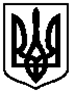 ДЕПАРТАМЕНТ ОСВІТИ І НАУКИЗАПОРІЗЬКОЇ ОБЛАСНОЇ ДЕРЖАВНОЇ АДМІНІСТРАЦІЇКОМУНАЛЬНИЙ ЗАКЛАД „ЗАПОРІЗЬКИЙ ОБЛАСНИЙ ЦЕНТР ЕКОЛОГО-НАТУРАЛІСТИЧНОЇ ТВОРЧОСТІ УЧНІВСЬКОЇ МОЛОДІ”ЗАПОРІЗЬКОЇ ОБЛАСНОЇ РАДИ(КЗ «ЗОЦЕНТУМ» ЗОР)20.02.2018  №  32                        			  На № ____________ від _________													Керівникам органів управління освітою 						та об'єднаних територіальних громад						Директорам  позашкільних закладів 							освіти 						Керівникам закладів освіти 						обласного підпорядкуванняПро зміну терміну проведення обласного етапу Всеукраїнського юннатівського природоохоронного руху«Зелена естафета»	Відповідно до листа Департаменту освіти і науки облдержадміністрації від 14.12.2017 року № 02.2 – 16/1546 «Про проведення обласного етапу Всеукраїнського юннатівського природоохоронного руху «Зелена естафета» комунальний заклад «Запорізький обласний центр еколого-натуралістичної творчості учнівської молоді» Запорізької обласної ради звертає Вашу увагу на зміну терміну проведення заходу.	Для участі в І відбірковому (обласному) етапі Естафети необхідно до 30 березня 2018 року  надіслати матеріали природоохоронної діяльності в рамках заходу на адресу: 69068, м. Запоріжжя, вул. Чарівна, 11, Запорізький обласний    центр    еколого-натуралістичної    творчості   учнівської    молоді  (з поміткою – «Зелена естафета»).	Довідки за телефоном: (0612) 65- 46- 56, контактна особа від Центру – Веденяпіна Вікторія Іванівна.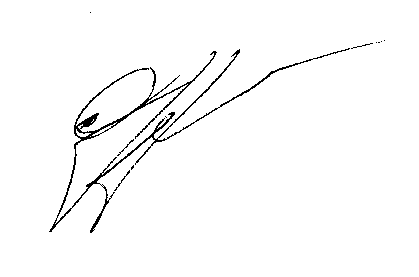 Директор                                     		М.А. Ярмощуквул. Чарівна, 11, м. Запоріжжя, 69068, тел./факс: 65-46-56E-mail: KZZOCENTUM@ukr.net   Код ЄДРПОУ 34718720